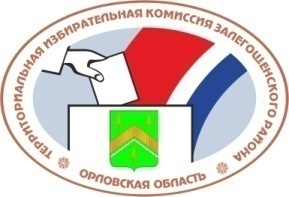 ОРЛОВСКАЯ ОБЛАСТЬТЕРРИТОРИАЛЬНАЯ ИЗБИРАТЕЛЬНАЯ КОМИССИЯЗАЛЕГОЩЕНСКОГО РАЙОНА РЕШЕНИЕп. ЗалегощьО времени (режиме) работы участковых избирательных комиссий  Залегощенского района для проведения  голосования до дня голосования в помещении участковой избирательной комиссии на общероссийском голосовании по вопросу одобрения изменений в Конституцию Российской Федерации В соответствии с Законом Российской Федерации о поправке к Конституции Российской Федерации от 14 марта 2020 года № 1-ФКЗ «О совершенствовании регулирования отдельных вопросов организации и функционирования публичной власти», пунктом 10.5 Порядка общероссийского голосования по вопросу одобрения изменений в Конституцию Российской Федерации, утвержденного постановлением Центральной избирательной комиссии Российской Федерации от 20 марта 2020 года № 244/1804-7 (в редакции постановления от 2 июня 2020 года № 250/1840-7), постановлением Избирательной комиссии Орловской области от 11 июня 2020 года № 93/676-6 «Об организации на территории Орловской области голосования до дня голосования в помещениях участковых избирательных комиссий на общероссийском голосовании по вопросу одобрения изменений в Конституцию Российской Федерации» территориальная избирательная комиссия Залегощенского района РЕШИЛА: 1.  Установить время (режим) работы участковых избирательных комиссий Залегощенского района для проведения  голосования до дня голосования в помещении участковой избирательной комиссии в период с 25 по 30 июня 2020 года согласно приложению.2.  Участковым избирательным комиссиям:- обеспечить информирование участников голосования о возможности голосования до дня голосования в помещении участковой избирательной комиссии;-   при организации голосования, указанного в пункте 1 настоящего решения, соблюдать Рекомендации избирательным комиссиям по профилактике рисков, связанных с распространением коронавирусной инфекции (COVID-19), при подготовке и проведении общероссийского голосования по вопросу одобрения изменений в Конституцию Российской Федерации, утвержденные Федеральной службой по надзору в сфере защиты прав потребителей и благополучия человека и согласованные с Центральной избирательной комиссией Российской Федерации.3.  Направить настоящее решение в Избирательную комиссию Орловской области.4.  Контроль за исполнением настоящего решения возложить на секретаря территориальной избирательной комиссии Залегощенского района Г.П. Емельянову.5.  Разместить настоящее решение на сайте территориальной избирательной комиссии Залегощенского района в информационно-телекоммуникационной сети «Интернет».Председатель  ТИК                                             О.В.Назаркина     Секретарь ТИК                                                   Г.П. Емельянова  Приложение №1 к решению ТИК Залегощенского района от 15 июня 2020 № 71/28415 июня 2020 г.№71/284№Наименование района (города)№№ УИКРабочие дни (понедельник – пятница)Выходные дни (суббота, воскресенье)Залегощенский район301-322с 16.00 до 20.00 часовс 10.00 до 14.00 часов